							UTREDNING AV ARBETSFÖRHÅLLANDENA							Företagshälsovård inom lantbruketDatumALLMÄNTUPPGIFTER OM LANTBRUKSLÄGENHETENVÄXTODLINGSARBETENHUSDJURSARBETEN Deltar i kreatursskötselnHUSDJURSARBETEN Deltar i skötseln av svinHUSDJURSARBETEN Deltar i skötseln av fjäderfäAndra djurKEMISKA OCH BIOLOGISKA HÄLSORISKERANDRA ARBETEN					  Arbetstagare                IakttagelserPERSONLIG SKYDDSUTRUSTNINGBEREDSKAP FÖR FÖRSTA HJÄLP PÅ LANTBRUKSLÄGENHETENAKUT BRANDSLÄCKNINGSUTRUSTNING PÅ LANTBRUKSLÄGENHETENSÄKERHETEN FÖR BARN PÅ LANTBRUKSLÄGENHETENLEDNINGEN OCH SKRIFTLIGA ARBETEN PÅ LÄGENHETENCENTRALA HÄLSORISKER I ARBETSFÖRHÅLLANDENAFöretagshälsovårdens tjänsteproducentFöretagshälsovårdens tjänsteproducentUtredningen gjord av, namnUtredningen gjord av, namnTjänsteställning eller befattningUtredningssätt  Besök på lantbrukslägenheten, dat.          Intervju, dat.      Andra personer som deltagit i besöket på lantbrukslägenhetenAndra personer som deltagit i besöket på lantbrukslägenhetenKvalitetssystem  Nej   Under arbete  Färdig,       sedan  Kvalitetssystem Produktion,  Miljö,  Företagshälsovård och –säkerhet  Produktkvalitet   annat, vad       Ledningen på lantbrukslägenheten (administrativt arbete, bokföring, produktionsplanering)Ledningen på lantbrukslägenheten (administrativt arbete, bokföring, produktionsplanering)Företagare som utredningen gällerSläkt- och förnamn, personbeteckning                                        Släkt- och förnamn, personbeteckning                                        Telefonnummer          E-post                    @      Telefonnummer          E-post                    @      Telefonnummer          E-post                    @      Företagare som utredningen gällerLägenhetens namn och adressLägenhetens namn och adressLägenhetssignum Lägenhetssignum Lägenhetssignum Företagare som utredningen gällerProduktionsinriktningProduktionsinriktningÅkerarealegen jord          haarrendejord       haSkogsareal      haSkogsareal      haArbetskraften på lantbruks-lägenhetenFamiljens arbetskraftFamiljens arbetskraftFamiljens arbetskraftFamiljens arbetskraftFamiljens arbetskraftArbetskraften på lantbruks-lägenhetenAnställd arbetskraftAnställd arbetskraftAnställd arbetskraftAnställd arbetskraftAnställd arbetskraftArbetskraften på lantbruks-lägenhetenKöptjänsterKöptjänsterKöptjänsterKöptjänsterKöptjänsterArbetskraften på lantbruks-lägenhetenAvbytareAvbytareAvbytareAvbytareAvbytareArbetskraften på lantbruks-lägenhetenAnnan arbetskraftAnnan arbetskraftAnnan arbetskraftAnnan arbetskraftAnnan arbetskraftArbetstid/dagh/dagTilläggsinformationTilläggsinformationTilläggsinformationArbetstid/dagFöretagareArbetstid/dagFöretagareArbetstid/dagFamiljens arbetskraftArbetstid/dagArbetstagareArbetstid/dagDjur och odlingsareal på lantbruks-lägenhetenDjur                                                AntalDjur                                                AntalOdlingsareal                                       HektarOdlingsareal                                       HektarOdlingsareal                                       HektarDjur och odlingsareal på lantbruks-lägenhetenKor / kvigor     /     Spannmål, oljeväxterSpannmål, oljeväxterDjur och odlingsareal på lantbruks-lägenhetenKöttdjurVall, betesvallVall, betesvallDjur och odlingsareal på lantbruks-lägenhetenSuggorPotatisPotatisDjur och odlingsareal på lantbruks-lägenhetenGödsvinAndra växter, vilkaAndra växter, vilkaDjur och odlingsareal på lantbruks-lägenhetenHöns (äggproduktion)Djur och odlingsareal på lantbruks-lägenhetenAndra djur, vilkaDjur och odlingsareal på lantbruks-lägenhetenMaskiner som utsätter för buller och skakning samt risk för olycksfall Arbetstagare                                    Personlig användningstid Traktorer, antal           	 husbonde  värdinna  annan                timmar / år Liten lastare                    	 husbonde  värdinna  annan                timmar / år Skördetröska                    	 husbonde  värdinna  annan                dagar / år Husbehovskvarn               	 husbonde  värdinna  annan                timmar / vecka Motorsåg                           	 husbonde  värdinna  annan                dagar / år Röjningssåg                       	 husbonde  värdinna  annan                dagar / år Flishugg                            	 husbonde  värdinna  annan                dagar / år Cirkelsåg                            	 husbonde  värdinna  annan               dagar / år Vinkelslipmaskin               	 husbonde  värdinna  annan               timmar / vecka Svetsaggregat                    	 husbonde  värdinna  annan               timmar / vecka Trycktvätt                           	 husbonde  värdinna  annan               timmar / vecka Trävarulastare                     	 husbonde  värdinna  annan               dagar / år                                       	 husbonde  värdinna  annan                    /      Arbetstagare                                    Personlig användningstid Traktorer, antal           	 husbonde  värdinna  annan                timmar / år Liten lastare                    	 husbonde  värdinna  annan                timmar / år Skördetröska                    	 husbonde  värdinna  annan                dagar / år Husbehovskvarn               	 husbonde  värdinna  annan                timmar / vecka Motorsåg                           	 husbonde  värdinna  annan                dagar / år Röjningssåg                       	 husbonde  värdinna  annan                dagar / år Flishugg                            	 husbonde  värdinna  annan                dagar / år Cirkelsåg                            	 husbonde  värdinna  annan               dagar / år Vinkelslipmaskin               	 husbonde  värdinna  annan               timmar / vecka Svetsaggregat                    	 husbonde  värdinna  annan               timmar / vecka Trycktvätt                           	 husbonde  värdinna  annan               timmar / vecka Trävarulastare                     	 husbonde  värdinna  annan               dagar / år                                       	 husbonde  värdinna  annan                    /      Arbetstagare                                    Personlig användningstid Traktorer, antal           	 husbonde  värdinna  annan                timmar / år Liten lastare                    	 husbonde  värdinna  annan                timmar / år Skördetröska                    	 husbonde  värdinna  annan                dagar / år Husbehovskvarn               	 husbonde  värdinna  annan                timmar / vecka Motorsåg                           	 husbonde  värdinna  annan                dagar / år Röjningssåg                       	 husbonde  värdinna  annan                dagar / år Flishugg                            	 husbonde  värdinna  annan                dagar / år Cirkelsåg                            	 husbonde  värdinna  annan               dagar / år Vinkelslipmaskin               	 husbonde  värdinna  annan               timmar / vecka Svetsaggregat                    	 husbonde  värdinna  annan               timmar / vecka Trycktvätt                           	 husbonde  värdinna  annan               timmar / vecka Trävarulastare                     	 husbonde  värdinna  annan               dagar / år                                       	 husbonde  värdinna  annan                    /      Arbetstagare                                    Personlig användningstid Traktorer, antal           	 husbonde  värdinna  annan                timmar / år Liten lastare                    	 husbonde  värdinna  annan                timmar / år Skördetröska                    	 husbonde  värdinna  annan                dagar / år Husbehovskvarn               	 husbonde  värdinna  annan                timmar / vecka Motorsåg                           	 husbonde  värdinna  annan                dagar / år Röjningssåg                       	 husbonde  värdinna  annan                dagar / år Flishugg                            	 husbonde  värdinna  annan                dagar / år Cirkelsåg                            	 husbonde  värdinna  annan               dagar / år Vinkelslipmaskin               	 husbonde  värdinna  annan               timmar / vecka Svetsaggregat                    	 husbonde  värdinna  annan               timmar / vecka Trycktvätt                           	 husbonde  värdinna  annan               timmar / vecka Trävarulastare                     	 husbonde  värdinna  annan               dagar / år                                       	 husbonde  värdinna  annan                    /      Arbetstagare                                    Personlig användningstid Traktorer, antal           	 husbonde  värdinna  annan                timmar / år Liten lastare                    	 husbonde  värdinna  annan                timmar / år Skördetröska                    	 husbonde  värdinna  annan                dagar / år Husbehovskvarn               	 husbonde  värdinna  annan                timmar / vecka Motorsåg                           	 husbonde  värdinna  annan                dagar / år Röjningssåg                       	 husbonde  värdinna  annan                dagar / år Flishugg                            	 husbonde  värdinna  annan                dagar / år Cirkelsåg                            	 husbonde  värdinna  annan               dagar / år Vinkelslipmaskin               	 husbonde  värdinna  annan               timmar / vecka Svetsaggregat                    	 husbonde  värdinna  annan               timmar / vecka Trycktvätt                           	 husbonde  värdinna  annan               timmar / vecka Trävarulastare                     	 husbonde  värdinna  annan               dagar / år                                       	 husbonde  värdinna  annan                    /      Maskiner som utsätter för buller och skakning samt risk för olycksfall Iakttagelser om maskiners kondition, skydd och kopplingIakttagelser om maskiners kondition, skydd och kopplingIakttagelser om maskiners kondition, skydd och kopplingIakttagelser om maskiners kondition, skydd och kopplingIakttagelser om maskiners kondition, skydd och kopplingProduktions- och lagerbyggnader samt hantering av materialHusdjursbyggnaderHusdjursbyggnaderHusdjursbyggnaderHusdjursbyggnaderHusdjursbyggnaderHusdjursbyggnaderHusdjursbyggnaderProduktions- och lagerbyggnader samt hantering av materialTorkning / konservering av spannmål Kalluftstork       Varmluftstork     FärskkonserveringTorkning / konservering av spannmål Kalluftstork       Varmluftstork     FärskkonserveringTorkning / konservering av spannmål Kalluftstork       Varmluftstork     FärskkonserveringTorkning / konservering av spannmål Kalluftstork       Varmluftstork     FärskkonserveringTorkning / konservering av spannmål Kalluftstork       Varmluftstork     FärskkonserveringProduktions- och lagerbyggnader samt hantering av materialLagring av kraftfoder Säck   Silo   Annan, vad       Lagring av kraftfoder Säck   Silo   Annan, vad       Lagring av kraftfoder Säck   Silo   Annan, vad       Lagring av kraftfoder Säck   Silo   Annan, vad       Lagring av kraftfoder Säck   Silo   Annan, vad       Lagring av kraftfoder Säck   Silo   Annan, vad       Lagring av kraftfoder Säck   Silo   Annan, vad       Produktions- och lagerbyggnader samt hantering av materialTorkning av hö Skulltork      Annan, vad            Lagring av hö I samband med ladugårdsbyggnaden   AnnanstansLagring av hö I samband med ladugårdsbyggnaden   AnnanstansLagring av hö I samband med ladugårdsbyggnaden   AnnanstansLagring av hö I samband med ladugårdsbyggnaden   AnnanstansLagring av hö I samband med ladugårdsbyggnaden   AnnanstansLagring av hö I samband med ladugårdsbyggnaden   AnnanstansProduktions- och lagerbyggnader samt hantering av materialLagring av ensilage Rundbalar i plast   Plansilo   Stuka   Gravsilo   TornsiloLagring av ensilage Rundbalar i plast   Plansilo   Stuka   Gravsilo   TornsiloLagring av ensilage Rundbalar i plast   Plansilo   Stuka   Gravsilo   TornsiloLagring av ensilage Rundbalar i plast   Plansilo   Stuka   Gravsilo   TornsiloLagring av ensilage Rundbalar i plast   Plansilo   Stuka   Gravsilo   TornsiloLagring av ensilage Rundbalar i plast   Plansilo   Stuka   Gravsilo   TornsiloLagring av ensilage Rundbalar i plast   Plansilo   Stuka   Gravsilo   TornsiloProduktions- och lagerbyggnader samt hantering av materialÖvriga foderÖvriga foderÖvriga foderÖvriga foderÖvriga foderÖvriga foderÖvriga foderProduktions- och lagerbyggnader samt hantering av materialFörflyttning av foderFörflyttning av foderFörflyttning av foderFörflyttning av foderFörflyttning av foderFörflyttning av foderFörflyttning av foderProduktions- och lagerbyggnader samt hantering av materialHall för maskinreparationer Uppvärmd    Inte uppvärmdHall för maskinreparationer Uppvärmd    Inte uppvärmd Potatis- och rotfruktslager   Annan byggnad Potatis- och rotfruktslager   Annan byggnad Potatis- och rotfruktslager   Annan byggnad Potatis- och rotfruktslager   Annan byggnad Potatis- och rotfruktslager   Annan byggnadProduktions- och lagerbyggnader samt hantering av materialHantering av konstgödsel I storsäckar   I lösvikt  I säckar, sammanlagt       ton / årHantering av konstgödsel I storsäckar   I lösvikt  I säckar, sammanlagt       ton / årHantering av konstgödsel I storsäckar   I lösvikt  I säckar, sammanlagt       ton / årHantering av konstgödsel I storsäckar   I lösvikt  I säckar, sammanlagt       ton / årHantering av konstgödsel I storsäckar   I lösvikt  I säckar, sammanlagt       ton / årHantering av konstgödsel I storsäckar   I lösvikt  I säckar, sammanlagt       ton / årHantering av konstgödsel I storsäckar   I lösvikt  I säckar, sammanlagt       ton / årProduktions- och lagerbyggnader samt hantering av materialStrö Sågspån  Halm  Torv  Annat, vad       Strö Sågspån  Halm  Torv  Annat, vad       Strö Sågspån  Halm  Torv  Annat, vad       Lagring av ströLagring av ströLagring av ströHalmtorkning  ja  nejProduktions- och lagerbyggnader samt hantering av materialHantering av stallgödsel Fastgödsel  Flytgödsel  Ströbädd Hantering av stallgödsel Fastgödsel  Flytgödsel  Ströbädd Hantering av stallgödsel Fastgödsel  Flytgödsel  Ströbädd Hantering av stallgödsel Fastgödsel  Flytgödsel  Ströbädd Tilläggsuppgifter om hantering av stallgödsel       Tilläggsuppgifter om hantering av stallgödsel       Tilläggsuppgifter om hantering av stallgödsel       Produktions- och lagerbyggnader samt hantering av materialVentilationsmetod i husdjursbyggnadVentilationsmetod i husdjursbyggnadVentilationsmetod i husdjursbyggnadVentilationsmetod i husdjursbyggnadTilläggsuppvärmning i husdjursbyggnad Nej  Ja, vilken      Tilläggsuppvärmning i husdjursbyggnad Nej  Ja, vilken      Tilläggsuppvärmning i husdjursbyggnad Nej  Ja, vilken      Produktions- och lagerbyggnader samt hantering av materialReservkraft Nej  Ja, vilken      Reservkraft Nej  Ja, vilken      Reservkraft Nej  Ja, vilken      Reservkraft Nej  Ja, vilken      Produktions- och lagerbyggnader samt hantering av materialSociala utrymmen   ja   nejSociala utrymmen   ja   nejSociala utrymmen   ja   nejSociala utrymmen   ja   nejSociala utrymmen   ja   nejSociala utrymmen   ja   nejSociala utrymmen   ja   nejAllmäntAllmäntAllmäntAllmäntÅkrarnas placering, avstånd till skiftenaÅkrarnas placering, avstånd till skiftenaÅkrarnas placering, avstånd till skiftenaÅkrarnas placering, avstånd till skiftenaRegelbundet utförande av arbeteArbetstagareArbetsbeskrivning och arbetstid
Belastning/exponering och iakttagelser om personlig skyddsutrustning1 Plöjning h  v  a2 Harvning h  v  a3 Lastning och förflyttning av utsäde och handelsgödsel h  v  a4 Såningsarbeten h  v  a5 Växtodlingsarbeten / betning h  v  a6 Lagning och lagring av ensilage h  v  a7 Bärgning och lagring av hö h  v  a8 Skörd av halm till strö och lagring h  v  a9 Tröskning av spannmål h  v  a10 Torkning av spannmål / konservering h  v  a11 Potatis / sockerbeta skördearbeten h  v  a12 Lagring och marknadsberedning h  v  a13 Odlingsarbeten för bär och frilandsgrönsaker h  v  a14       h  v  aTyp av ladugård Ladugård med bås,  lösdrift Ladugård med bås,  lösdriftIakttagelser om mjölkningsstationenIakttagelser om mjölkningsstationenUtfodringssystem Arbetstiden i produktionsbyggnaden i medeltal (regelbundet)Husbonde (h)  	      timmar / dag,       dagar / månad   Värdinna 	 (v)	      timmar / dag,       dagar / månad Annan     	 (a)	      timmar / dag,       dagar / månadHusbonde (h)  	      timmar / dag,       dagar / månad   Värdinna 	 (v)	      timmar / dag,       dagar / månad Annan     	 (a)	      timmar / dag,       dagar / månadHusbonde (h)  	      timmar / dag,       dagar / månad   Värdinna 	 (v)	      timmar / dag,       dagar / månad Annan     	 (a)	      timmar / dag,       dagar / månadHusbonde (h)  	      timmar / dag,       dagar / månad   Värdinna 	 (v)	      timmar / dag,       dagar / månad Annan     	 (a)	      timmar / dag,       dagar / månadRegelbundet utfört arbeteArbetstagareArbetsbeskrivning och arbetstidArbetsbeskrivning och arbetstidBelastning/exponering och iakttagelser om personlig skyddsutrustning1 Löstagning av ensilage / transport h  v  a2 Utdelning av ensilage h  v  a3 Höutfodring h  v  a4 Malning av fodersäd h  v  a5 Utdelning av kraftfoder-kor h  v  a6 Utdelning av kraftfoder - annan kreatur h  v  a7 Utgödsling- kor h  v  a8 Utgödsling- annan kreatur h  v  a9 Utbredning av strö h  v  a10 Mjölkning h  v  a11 Rengöring av mjölkningstillbehör / -station h  v  a12Utdelning av vatten åt djuren h  v  a13 Rengöring av djuren h  v  a14 Förflyttning av djur h  v  a15 Skötsel av djur, medicinering h  v  a16 Övervakningsarbeten h  v  a17 Rengöring av ladugården  h  v  a18 Rengöring och skötsel av maskiner / apparatur h  v  a19       h  v  aMera iakttagelser Mera iakttagelser Mera iakttagelser Mera iakttagelser Mera iakttagelser Typ av svingård Grisproduktion , kött , kombination Grisproduktion , kött , kombination Grisproduktion , kött , kombination Utfodring Torrutfodring  :  för hand , automat Blötutfodring  Torrutfodring  :  för hand , automat Blötutfodring  Torrutfodring  :  för hand , automat Blötutfodring  Arbetstiden i produktionsbyggnaden i medeltal (regelbundet)Husbonde   	      timmar / dag,       dagar / månad    Värdinna 		      timmar / dag,       dagar / månad  Annan    		      timmar / dag,       dagar / månadHusbonde   	      timmar / dag,       dagar / månad    Värdinna 		      timmar / dag,       dagar / månad  Annan    		      timmar / dag,       dagar / månadHusbonde   	      timmar / dag,       dagar / månad    Värdinna 		      timmar / dag,       dagar / månad  Annan    		      timmar / dag,       dagar / månadRegelbundet utfört arbeteArbetstagareArbetsbeskrivning och arbetstidBelastning/exponering och iakttagelser om personlig skyddsutrustning1 Lagring av torrfoder h  v  a2 Malning, blandning av torrfoder h  v  a3 Utdelning av torrfoder h  v  a4 Lagring och blandning av blötfoder h  v  a5 Utdelning av blötfoder h  v  a6 Utgödsling suggor  / galtar h  v  a7 Utgödsling, andra svin h  v  a8 Utbredning av strö h  v  a9 Utdelning av vatten h  v  a10 Förflyttning av djur h  v  a11 Skötsel av djur, medicinering h  v  a12 Övervakningsarbeten h  v  a13 Rengöring och desinficering av svinhuset h  v  a14 Rengöring och skötsel av maskiner / apparatur h  v  a15       h  v  aMera iakttagelser Mera iakttagelser Mera iakttagelser Mera iakttagelser ProduktionÄggproduktion  , köttproduktion Äggproduktion  , köttproduktion Äggproduktion  , köttproduktion ProduktionFria höns  , burhöns  , annan Fria höns  , burhöns  , annan Fria höns  , burhöns  , annan UtfodringAutomat   , för hand  Automat   , för hand  Automat   , för hand  Arbetstiden i produktionsbyggnaden i medeltal (regelbundet)Husbonde    	      timmar / dag,        dagar / månad     Värdinna 		      timmar / dag,       dagar / månad  Annan      		      timmar / dag,       dagar / månadHusbonde    	      timmar / dag,        dagar / månad     Värdinna 		      timmar / dag,       dagar / månad  Annan      		      timmar / dag,       dagar / månadHusbonde    	      timmar / dag,        dagar / månad     Värdinna 		      timmar / dag,       dagar / månad  Annan      		      timmar / dag,       dagar / månadRegelbundet utfört arbeteArbetstagareArbetsbeskrivning och arbetstidBelastning/exponering och iakttagelser om personlig skyddsutrustning1 Lagring av foder h  v  a2 Malning, blandning av foder h  v  a3 Utdelning av foder h  v  a4 Vattenförsörjning för djuren h  v  a5 Utgödsling  h  v  a6 Insamling av ägg h  v  a7 Rengöring och förpackande av ägg h  v  a8 Förflyttning av djur h  v  a9 Skötsel av djur, medicinering h  v  a10 Övervakningsarbeten h  v  a11 Rengöring av hönsgård och desinficering h  v  a12 Rengöring och skötsel av maskiner / apparatur h  v  a13       h  v  aMera iakttagelser  Mera iakttagelser  Mera iakttagelser  Mera iakttagelser  Arbetstiden i produktionsbyggnaden i medeltal (regelbundet)Husbonden    	      timmar / dag,       dagar / månad    Värdinna 		      timmar / dag,       dagar / månad Annan     		      timmar / dag,       dagar / månadHusbonden    	      timmar / dag,       dagar / månad    Värdinna 		      timmar / dag,       dagar / månad Annan     		      timmar / dag,       dagar / månadHusbonden    	      timmar / dag,       dagar / månad    Värdinna 		      timmar / dag,       dagar / månad Annan     		      timmar / dag,       dagar / månadAllmänt Regelbundet utfört arbeteArbetstagareArbetsbeskrivning och arbetstidBelastning/exponering och iakttagelser om personlig skyddsutrustning1 Lagring av foder h  v  a2 Utdelning av foder h  v  a3 Utdelning av vatten h  v  a4 Utgödsling  h  v  a5 Utbredning av strö h  v  a6 Rengöring av utrymmen för djur / byggnad h  v  a7 Skötsel av djur, medicinering h  v  a8 Övervakning h  v  a9       h  v  aMera iakttagelser Mera iakttagelser Mera iakttagelser Mera iakttagelser Hantering av kemikalier som medför hälsorisker
Information om kemikaliernas egenskaper och hälsorisker samt skyddsåtgärder vid hantering finns att tillgå i säkerhetsdatablad. 
- Vem använder kemikalien?
- Hur mycket?
- Hur ofta? 

Märkning 		Nya faropiktogram						Äldre faropiktogram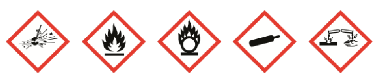 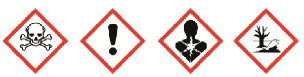 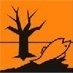 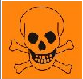 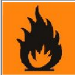 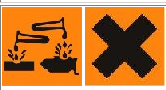 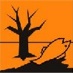 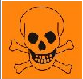 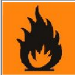 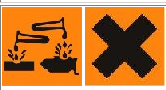 Hantering av kemikalier som medför hälsorisker
Information om kemikaliernas egenskaper och hälsorisker samt skyddsåtgärder vid hantering finns att tillgå i säkerhetsdatablad. 
- Vem använder kemikalien?
- Hur mycket?
- Hur ofta? 

Märkning 		Nya faropiktogram						Äldre faropiktogramHantering av kemikalier som medför hälsorisker
Information om kemikaliernas egenskaper och hälsorisker samt skyddsåtgärder vid hantering finns att tillgå i säkerhetsdatablad. 
- Vem använder kemikalien?
- Hur mycket?
- Hur ofta? 

Märkning 		Nya faropiktogram						Äldre faropiktogramHantering av kemikalier som medför hälsorisker
Information om kemikaliernas egenskaper och hälsorisker samt skyddsåtgärder vid hantering finns att tillgå i säkerhetsdatablad. 
- Vem använder kemikalien?
- Hur mycket?
- Hur ofta? 

Märkning 		Nya faropiktogram						Äldre faropiktogramHantering av kemikalier som medför hälsorisker
Information om kemikaliernas egenskaper och hälsorisker samt skyddsåtgärder vid hantering finns att tillgå i säkerhetsdatablad. 
- Vem använder kemikalien?
- Hur mycket?
- Hur ofta? 

Märkning 		Nya faropiktogram						Äldre faropiktogramHantering av kemikalier som medför hälsorisker
Information om kemikaliernas egenskaper och hälsorisker samt skyddsåtgärder vid hantering finns att tillgå i säkerhetsdatablad. 
- Vem använder kemikalien?
- Hur mycket?
- Hur ofta? 

Märkning 		Nya faropiktogram						Äldre faropiktogramHantering av kemikalier som medför hälsorisker
Information om kemikaliernas egenskaper och hälsorisker samt skyddsåtgärder vid hantering finns att tillgå i säkerhetsdatablad. 
- Vem använder kemikalien?
- Hur mycket?
- Hur ofta? 

Märkning 		Nya faropiktogram						Äldre faropiktogramKemikalieKemikalieHandelsnamnHandelsnamnKlassifi-ceringAnvändare Iakttagelser om personlig skyddsutrustning1 Tvätt- och rengöringsmedel1 Tvätt- och rengöringsmedel h  v  a1 Tvätt- och rengöringsmedel1 Tvätt- och rengöringsmedel h  v  a1 Tvätt- och rengöringsmedel1 Tvätt- och rengöringsmedel h  v  a1 Tvätt- och rengöringsmedel1 Tvätt- och rengöringsmedel h  v  a1 Tvätt- och rengöringsmedel1 Tvätt- och rengöringsmedel h  v  a2 Desinficeringsmedel2 Desinficeringsmedel h  v  a2 Desinficeringsmedel2 Desinficeringsmedel h  v  a3 Medel vid mjölkning3 Medel vid mjölkning h  v  a3 Medel vid mjölkning3 Medel vid mjölkning h  v  a3 Medel vid mjölkning3 Medel vid mjölkning h  v  a3 Medel vid mjölkning3 Medel vid mjölkning h  v  a4 Konserveringsmedel för foder4 Konserveringsmedel för foder h  v  a4 Konserveringsmedel för foder4 Konserveringsmedel för foder h  v  a4 Konserveringsmedel för foder4 Konserveringsmedel för foder h  v  a5 Växtskyddsmedel5 Växtskyddsmedel h  v  a5 Växtskyddsmedel5 Växtskyddsmedel h  v  a5 Växtskyddsmedel5 Växtskyddsmedel h  v  a6 Andra medel6 Andra medel h  v  a6 Andra medel6 Andra medel h  v  aVäxtskyddsarbeten utförs med Traktorspruta   Ryggspruta   Torrbetning  VätskebetningVäxtskyddsarbeten utförs med Traktorspruta   Ryggspruta   Torrbetning  VätskebetningVäxtskyddsarbeten utförs med Traktorspruta   Ryggspruta   Torrbetning  VätskebetningAnvändningstid, dagar / år          Bekämpningsmedel, handelsnamn   Användningstid, dagar / år          Bekämpningsmedel, handelsnamn   Användningstid, dagar / år          Bekämpningsmedel, handelsnamn   Användningstid, dagar / år          Bekämpningsmedel, handelsnamn   Växtskyddsarbeten utförs med Traktorspruta   Ryggspruta   Torrbetning  VätskebetningVäxtskyddsarbeten utförs med Traktorspruta   Ryggspruta   Torrbetning  VätskebetningVäxtskyddsarbeten utförs med Traktorspruta   Ryggspruta   Torrbetning  VätskebetningVäxtskyddsarbeten utförs med Traktorspruta   Ryggspruta   Torrbetning  VätskebetningVäxtskyddsarbeten utförs med Traktorspruta   Ryggspruta   Torrbetning  VätskebetningVäxtskyddsarbeten utförs med Traktorspruta   Ryggspruta   Torrbetning  VätskebetningVäxtskyddsarbeten utförs med Traktorspruta   Ryggspruta   Torrbetning  VätskebetningVäxtskyddsarbeten utförs med Traktorspruta   Ryggspruta   Torrbetning  VätskebetningVäxtskyddsarbeten utförs med Traktorspruta   Ryggspruta   Torrbetning  VätskebetningVäxtskyddsarbeten utförs med Traktorspruta   Ryggspruta   Torrbetning  VätskebetningVäxtskyddsarbeten utförs med Traktorspruta   Ryggspruta   Torrbetning  VätskebetningVäxtskyddsarbeten utförs med Traktorspruta   Ryggspruta   Torrbetning  VätskebetningFörvaringen av kemikalier är Ändamålsenlig  Bristfällig, hur      Förvaringen av kemikalier är Ändamålsenlig  Bristfällig, hur      Förvaringen av kemikalier är Ändamålsenlig  Bristfällig, hur      Förvaringen av kemikalier är Ändamålsenlig  Bristfällig, hur      Förvaringen av kemikalier är Ändamålsenlig  Bristfällig, hur      Förvaringen av kemikalier är Ändamålsenlig  Bristfällig, hur      Förvaringen av kemikalier är Ändamålsenlig  Bristfällig, hur      Förstörandet av kemikalier är Ändamålsenlig  Bristfällig, hur      Förstörandet av kemikalier är Ändamålsenlig  Bristfällig, hur      Förstörandet av kemikalier är Ändamålsenlig  Bristfällig, hur      Förstörandet av kemikalier är Ändamålsenlig  Bristfällig, hur      Förstörandet av kemikalier är Ändamålsenlig  Bristfällig, hur      Förstörandet av kemikalier är Ändamålsenlig  Bristfällig, hur      Förstörandet av kemikalier är Ändamålsenlig  Bristfällig, hur      Informationen om användningssäkerheten är Ändamålsenlig  Bristfällig, hur      Informationen om användningssäkerheten är Ändamålsenlig  Bristfällig, hur      Informationen om användningssäkerheten är Ändamålsenlig  Bristfällig, hur      Informationen om användningssäkerheten är Ändamålsenlig  Bristfällig, hur      Informationen om användningssäkerheten är Ändamålsenlig  Bristfällig, hur      Informationen om användningssäkerheten är Ändamålsenlig  Bristfällig, hur      Informationen om användningssäkerheten är Ändamålsenlig  Bristfällig, hur      Biologisk riskHantering av materialIakttagelser om hantering av material (hö, strö)Iakttagelser om hantering av material (hö, strö)Iakttagelser om hantering av material (hö, strö)Iakttagelser om hantering av material (hö, strö)Iakttagelser om hantering av material (hö, strö)Iakttagelser om hantering av material (hö, strö)Biologisk riskHantering av materialFlisuppvärmning   ja  nejFlisuppvärmning   ja  nejFlisuppvärmning   ja  nejFlisuppvärmning   ja  nejFlisuppvärmning   ja  nejFlisuppvärmning   ja  nejBiologisk riskHantering av materialHantering av flisFlis       m3 / år      maskinell torkning av flisHantering av flisFlis       m3 / år      maskinell torkning av flisHantering av flisFlis       m3 / år      maskinell torkning av flisHantering av flisFlis       m3 / år      maskinell torkning av flisHantering av flisFlis       m3 / år      maskinell torkning av flisHantering av flisFlis       m3 / år      maskinell torkning av flisSkogsarbeten        dagar / år h  v  aAndra arbeten på lantbrukslägenheten Andra arbeten på lantbrukslägenheten Andra arbeten på lantbrukslägenheten  Service och reparation av maskiner,       dagar / år h  v  a Byggnads- och underhållsarbeten,       dagar / år h  v  a Svetsning,       dagar / år                                                     Eldarbetskort   ja  nej h  v  aBinäringar h  v  aBiinkomster utanför lägenheten       dagar / månad       h  v  aSkydd Användare Iakttagelser angående användning och underhållIakttagelser angående användning och underhåll1 Andningsskydd      Lättskydd       FFP1  FFP2  FFP31 Andningsskydd      Lättskydd       FFP1  FFP2  FFP3 h  v  a     Halvmask, dammfilter h  v  a     Halvmask, gasfilter h  v  a     Halvmask, kombinerat filter h  v  a     Helmask,       filter h  v  a     Motordrivet andningsskydd h  v  a2 Hörselskydd h  v  a3 Skyddshandskar h  v  a4 Skyddsskodon h  v  a5 Ansiktsskydd h  v  a6 Ögonskydd h  v  a7 Arbetskläder h  v  a8 Andra skydd h  v  a9 Skogsarbeten       Skyddshjälm9 Skogsarbeten       Skyddshjälm h  v  a       Hörselskydd h  v  a       Ögonskydd h  v  a       Skyddsskodon h  v  a       Skyddshandskar h  v  a       Skyddsdräkt för skogsarbetare h  v  a       Pausdräkt för skogsarbetare h  v  aUtbildning i första hjälpUtbildning i första hjälpUtbildning i första hjälpUtbildning i första hjälpUtbildning i första hjälpUtbildning i första hjälpFörsta hjälp 1 Husbonde   	, år       Värdinna    	, år       Husbonde   	, år       Värdinna    	, år       Husbonde   	, år       Värdinna    	, år       Husbonde   	, år       Värdinna    	, år       Husbonde   	, år       Värdinna    	, år       Första hjälp 2Husbonde  	, år       Värdinna    	, år       Husbonde  	, år       Värdinna    	, år       Husbonde  	, år       Värdinna    	, år       Husbonde  	, år       Värdinna    	, år       Husbonde  	, år       Värdinna    	, år       Annan utbildning i första hjälpHusbonde  	, år       Värdinna    	, år       Husbonde  	, år       Värdinna    	, år       Husbonde  	, år       Värdinna    	, år       Husbonde  	, år       Värdinna    	, år       Husbonde  	, år       Värdinna    	, år       Utrustning för första hjälp, förvaring och innehåll Produktionsbyggnad Ändamålsenlig Brister              Traktorer Ändamålsenl brister 	     Skogsarbeten Ändamålsenl brister  	     BostadsbyggnadÄndamålsenl brister  	     Annan Ändamålsenl Brister 	     IakttagelserIakttagelser gällande barnens säkerhetIakttagelserHälsorisk Arbete Förslag till förbättringar och utveckling Ergonomiska bristerÅterkommande arbetenTungt arbeteObekväm arbetsställningAnnan, vilkenRisk för olycksfallMaskinerSkyddByggnaderGångbanor, rutterDjurKemiska ämnenSvavelväte (stallgödsel)Annan, vilkenBiologisk riskMögeldammannan, vilkenKemisk riskdammtvätt- och desinficeringsmedelbekämpningsmedelkonserveringsmedelstallgödselgaserannan, vilkenFysikalisk riskbuller, vibrationbelysningutebelysningvärmeförhållandenannan, vilkenPsykiskt välbefinnandesamarbete mänskliga kontaktersemesterTilläggsuppgifter, behovet av specialutredningar